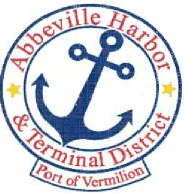                                          P.O. Box 1410, Abbeville, Louisiana • 70511-1410
                               Ph: 337-893-9465 e Fax: 337-898-0751       www.abbevilleharbor.comABBEVILLE HARBOR & TERMINAL DISTRICTFEBRUARY 27, 20185:00 P.M.AGENDA 1.	    CALL MEETING TO ORDER - PRESIDENT CARLTON CAMPBELLA.     ROLL CALL B.	WELCOME & INTRODUCTION OF GUESTS	C.     	APPROVAL OF MINUTES JANUARY 30, 2018 REGULAR MEETING 	2.	MAYOR MARK PIAZZA	3.	EXECUTIVE DIRECTOR JAY CAMPBELL		A.	FRESH WATER BAYOU LOCKS – FY 2019 BUDGET			B.	FINANCIAL DISCLOSURE REMINDER FOR 2017		C.	ETHICS TRAINING REMINDER4.	 	PRIMEAUX, TOUCHET & ASSOCIATES, L.L.C.		A.	DISCUSSION OF STATE PROJECT NO. H.013022 PORT IMPROVEMENTS ACCESS ROAD					1.	ADMINISTRATIVE CHANGE ORDER		  			2.  GLENN LEGE CONSTRUCTION, INC. APPLICATION FOR PARTIAL            PAYMENT NO. 6							3.	RESOLUTION – PORT OF VERMILION ALTERNATE ACCESS ROAD PROJECT ACCEPTANCE		B.	PORT OF VERMILION BULKHEAD EMERGENCY DREDGING			C.	APPROVAL OF INVOICES5.		ATTORNEY ROGER BOYNTON			A.	APPROVAL OF INVOICES6.		OLD BUSINESS			A.	PROJECT LIST7.		NEW BUSINESS	8.		ADJOURNIn accordance with the Americans with Disabilities Act, if you need special assistance, please contact James W. Campbell at 337-893-9465, describing the assistance that is necessary.Carlton Campbell, President								Patrick Duhon, CommissionerTim Creswell, Vice President								Wayne LeBleu, CommissionerBud Zaunbrecher, Secretary-Treasurer            James W. Campbell, Executive Director              Jimmie Steen, Commissioner